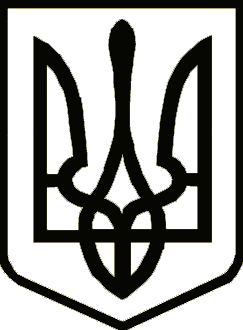 УкраїнаНОСІВСЬКА  МІСЬКА РАДА
Носівського району ЧЕРНІГІВСЬКОЇ  ОБЛАСТІВИКОНАВЧИЙ КОМІТЕТ                                                                                                     Проект                                                     Р І Ш Е Н Н Я 	                                                                         19 квітня 2018 року                                                                                     №____                                                                                                                                    м. Носівка             Про негайне відібрання дитини у громадянки _____________ жительки вул. _____________                                                                                  _________ Носівського району                        Керуючись ст.34 Закону України «Про місцеве самоврядування в Україні»,  п. 2 ст. 170 Сімейного кодексу України та відповідно розглянувши клопотання служби у справах дітей Носівської міської ради від 19.04.2018 року №01-14/23, щодо доцільності відібрання дитини  в громадянки ________, _____ р. н.,  що проживає за адресою: вул. ______, Носівського району,  має  на вихованні малолітню доньку ________, _____ р. н., веде аморальний спосіб життя, не займається вихованням дитини та залишила дитину без нагляду, з метою не допущення загрози здоров’ю та життю дитини, виконавчий комітет міської ради вирішив: 1. Негайно відібрати у громадянки _________,                   _______ р. н., малолітню дитину __________________________                      __________ р. н.2.Передати ___________, ________ р. н., службі у справах дітей Носівської міської ради  для подальшого влаштування.3.Звернутись до суду з позовом про позбавлення батьківських прав ____________, ________ р.н.       4.Дане рішення направити Носівському відділу Ніжинської місцевої прокуратури для відповідного реагування та вжиття заходів.5. Контроль за виконанням рішення залишаю за собою.Перший заступник міського голови                                         О. В. ЯловськийПОДАННЯ:Начальник служби у справах дітей                                                          І.І.Пустовгар ПОГОДЖЕННЯ:Заступник міського голови з питань                                                               житлово-комунального господарства                                                       О.В.СичовКеруючий справами виконкому                                                                                 міської ради	                                                                                              І.І.ВласенкоНачальник загального відділу                                                                   Н.В.РубельНачальник відділу правового                                                                     забезпечення та кадрової роботи                                                                   С.С.Яма